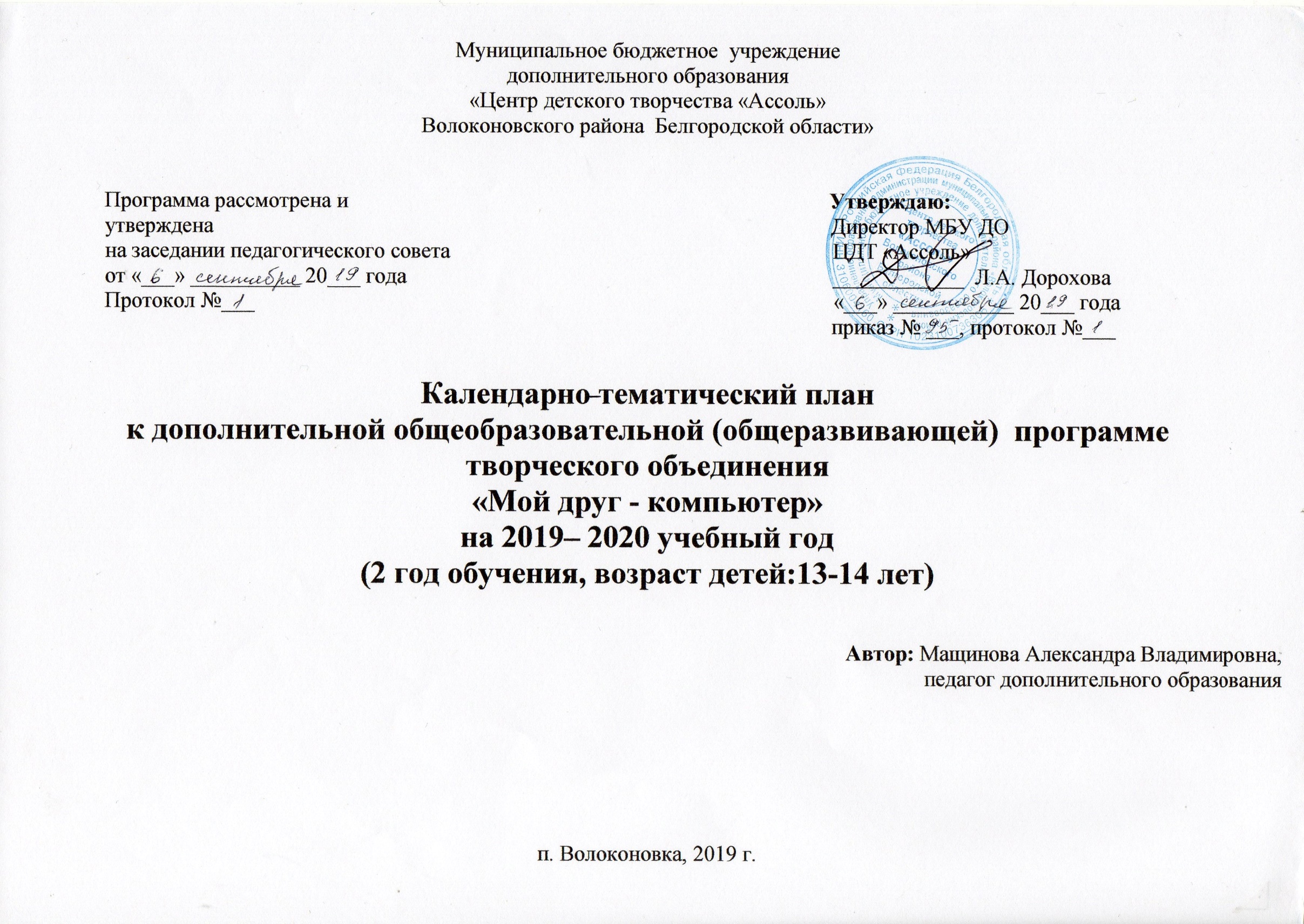 Календарно-тематический планна 2019 – 2020 учебный год(2 год обучения)   №п/пКалендарныесрокиКалендарныесрокиТема учебногозанятияТип и форма занятияКол-во часовСодержание деятельностиСодержание деятельностиВоспитательная работаДидактические материалы, техническое обеспечение№п/пКалендарныесрокиКалендарныесрокиТема учебногозанятияТип и форма занятияКол-во часовТеоретическая часть занятия /Форма организацииПрактическая часть занятия /Форма организацииВоспитательная работаДидактические материалы, техническое обеспечение№п/пПредполагаемыеФактическиеТема учебногозанятияТип и форма занятияКол-во часовТеоретическая часть занятия /Форма организацииПрактическая часть занятия /Форма организацииВоспитательная работаДидактические материалы, техническое обеспечениеВводное занятиеВводное занятиеВводное занятиеВводное занятиеВводное занятиеВводное занятиеВводное занятиеВводное занятиеВводное занятиеВводное занятие1.103.09ВведениеИнструктаж по ТБЗанятие сообщения новых знаний. 1Беседа Развивать: трудолюбие;аккуратность;ритмичность;последовательность;усидчивость;творческую фантазию.ПК, программное обеспечение, интернет, принтер, мультимедийная доска, проектор.Средства и технологии создания, обработки и представления мультимедийной информацииСредства и технологии создания, обработки и представления мультимедийной информацииСредства и технологии создания, обработки и представления мультимедийной информацииСредства и технологии создания, обработки и представления мультимедийной информацииСредства и технологии создания, обработки и представления мультимедийной информацииСредства и технологии создания, обработки и представления мультимедийной информацииСредства и технологии создания, обработки и представления мультимедийной информацииСредства и технологии создания, обработки и представления мультимедийной информацииСредства и технологии создания, обработки и представления мультимедийной информацииСредства и технологии создания, обработки и представления мультимедийной информации2.103.0904.09Мультимедиа-технологии. Основы дизайна. Проектная деятельность учащихсяКомбинированное занятие2БеседаПрактическое занятиеРазвивать: трудолюбие;аккуратность;ритмичность;последовательность;усидчивость;творческую фантазию.ПК, программное обеспечение, интернет, принтер, мультимедийная доска, проектор.2.204.0906.09Представление мультимедийной информации. Обзор программных средств и периферийных устройств ПККомбинированное занятие2БеседаПрактическое занятиеРазвивать: трудолюбие;аккуратность;ритмичность;последовательность;усидчивость;творческую фантазию.ПК, программное обеспечение, интернет, принтер, мультимедийная доска, проектор.2.306.0910.09Технология представления мультимедиа. Программы для создания презентацийКомбинированное занятие2БеседаПрактическое занятиеРазвивать: трудолюбие;аккуратность;ритмичность;последовательность;усидчивость;творческую фантазию.ПК, программное обеспечение, интернет, принтер, мультимедийная доска, проектор.2.410.0911.09Назначение и основные возможности программы MS PowerPointЗанятие применения знаний, умений и навыков2Практическое занятиеРазвивать: трудолюбие;аккуратность;ритмичность;последовательность;усидчивость;творческую фантазию.ПК, программное обеспечение, интернет, принтер, мультимедийная доска, проектор.2.511.0913.09Структура презентацииЗанятие применения знаний, умений и навыков2Практическое занятиеРазвивать: трудолюбие;аккуратность;ритмичность;последовательность;усидчивость;творческую фантазию.ПК, программное обеспечение, интернет, принтер, мультимедийная доска, проектор.2.613.0917.09Оформление презентацииЗанятие применения знаний, умений и навыков2Практическое занятиеРазвивать: трудолюбие;аккуратность;ритмичность;последовательность;усидчивость;творческую фантазию.ПК, программное обеспечение, интернет, принтер, мультимедийная доска, проектор.2.717.0918.09Публикация презентацииЗанятие применения знаний, умений и навыков2Практическое занятиеРазвивать: трудолюбие;аккуратность;ритмичность;последовательность;усидчивость;творческую фантазию.ПК, программное обеспечение, интернет, принтер, мультимедийная доска, проектор.2.818.0920.09Выполнение проектаЗанятие применения знаний, умений и навыков3Практическое занятиеРазвивать: трудолюбие;аккуратность;ритмичность;последовательность;усидчивость;творческую фантазию.ПК, программное обеспечение, интернет, принтер, мультимедийная доска, проектор.Введение в издательскую деятельностьВведение в издательскую деятельностьВведение в издательскую деятельностьВведение в издательскую деятельностьВведение в издательскую деятельностьВведение в издательскую деятельностьВведение в издательскую деятельностьВведение в издательскую деятельностьВведение в издательскую деятельностьВведение в издательскую деятельность3.124.09Публикации СМИКомбинированное занятие2БеседаПрактическое занятиеРазвивать: трудолюбие;аккуратность;ритмичность;последовательность;усидчивость;творческую фантазию.ПК, программное обеспечение, интернет, принтер, мультимедийная доска, проектор.3.225.09Журналистская этика и плагиатКомбинированное занятие2БеседаПрактическое занятиеРазвивать: трудолюбие;аккуратность;ритмичность;последовательность;усидчивость;творческую фантазию.ПК, программное обеспечение, интернет, принтер, мультимедийная доска, проектор.3.327.09Обзор программных средств компьютерных коммуникацийКомбинированное занятие2БеседаПрактическое занятиеРазвивать: трудолюбие;аккуратность;ритмичность;последовательность;усидчивость;творческую фантазию.ПК, программное обеспечение, интернет, принтер, мультимедийная доска, проектор.3.401.10Поиск информацииКомбинированное занятие2БеседаПрактическое занятиеРазвивать: трудолюбие;аккуратность;ритмичность;последовательность;усидчивость;творческую фантазию.ПК, программное обеспечение, интернет, принтер, мультимедийная доска, проектор.3.502.10Проведение опроса общественного мнения с использованием компьютерных коммуникацийКомбинированное занятие2БеседаПрактическое занятиеРазвивать: трудолюбие;аккуратность;ритмичность;последовательность;усидчивость;творческую фантазию.ПК, программное обеспечение, интернет, принтер, мультимедийная доска, проектор.3.604.10Правила оформления реферата, буклета, брошюры, книги, журнала, рекламного листаКомбинированное занятие2БеседаПрактическое занятиеРазвивать: трудолюбие;аккуратность;ритмичность;последовательность;усидчивость;творческую фантазию.ПК, программное обеспечение, интернет, принтер, мультимедийная доска, проектор.3.708.10Интеллектуальная собственность и авторское правоКомбинированное занятие2БеседаПрактическое занятиеРазвивать: трудолюбие;аккуратность;ритмичность;последовательность;усидчивость;творческую фантазию.ПК, программное обеспечение, интернет, принтер, мультимедийная доска, проектор.3.809.10Выполнение проектаЗанятие применения знаний, умений и навыков2Практическое занятиеРазвивать: трудолюбие;аккуратность;ритмичность;последовательность;усидчивость;творческую фантазию.ПК, программное обеспечение, интернет, принтер, мультимедийная доска, проектор.MS Word как настольная издательская системаMS Word как настольная издательская системаMS Word как настольная издательская системаMS Word как настольная издательская системаMS Word как настольная издательская системаMS Word как настольная издательская системаMS Word как настольная издательская системаMS Word как настольная издательская системаMS Word как настольная издательская системаMS Word как настольная издательская система4.111.10Создание и разметка документаЗанятие применения знаний, умений и навыков1Практическое занятиеРазвивать: трудолюбие;аккуратность;ритмичность;последовательность;усидчивость;творческую фантазию.ПК, программное обеспечение, интернет, принтер, мультимедийная доска, проектор.4.211.1015.10Оформление документаКомбинированное занятие2БеседаПрактическое занятиеРазвивать: трудолюбие;аккуратность;ритмичность;последовательность;усидчивость;творческую фантазию.ПК, программное обеспечение, интернет, принтер, мультимедийная доска, проектор.4.315.1016.10Таблицы и графикиЗанятие применения знаний, умений и навыков2Практическое занятиеРазвивать: трудолюбие;аккуратность;ритмичность;последовательность;усидчивость;творческую фантазию.ПК, программное обеспечение, интернет, принтер, мультимедийная доска, проектор.4.416.1018.10Дополнительные возможности  WordЗанятие применения знаний, умений и навыков2Практическое занятиеРазвивать: трудолюбие;аккуратность;ритмичность;последовательность;усидчивость;творческую фантазию.ПК, программное обеспечение, интернет, принтер, мультимедийная доска, проектор.4.518.1022.10Работа со сканером. Подбор параметров сканированияКомбинированное занятие2БеседаПрактическое занятиеРазвивать: трудолюбие;аккуратность;ритмичность;последовательность;усидчивость;творческую фантазию.ПК, программное обеспечение, интернет, принтер, мультимедийная доска, проектор.4.622.1023.10Редактирование и распознавание документаКомбинированное занятие2БеседаПрактическое занятиеРазвивать: трудолюбие;аккуратность;ритмичность;последовательность;усидчивость;творческую фантазию.ПК, программное обеспечение, интернет, принтер, мультимедийная доска, проектор.4.723.1025.10Выполнение проектаЗанятие применения знаний, умений и навыков3Практическое занятиеРазвивать: трудолюбие;аккуратность;ритмичность;последовательность;усидчивость;творческую фантазию.ПК, программное обеспечение, интернет, принтер, мультимедийная доска, проектор.Настольная издательская система MS PublisherНастольная издательская система MS PublisherНастольная издательская система MS PublisherНастольная издательская система MS PublisherНастольная издательская система MS PublisherНастольная издательская система MS PublisherНастольная издательская система MS PublisherНастольная издательская система MS PublisherНастольная издательская система MS PublisherНастольная издательская система MS Publisher5.129.10Знакомство с программойКомбинированное занятие2БеседаПрактическое занятиеРазвивать: трудолюбие;аккуратность;ритмичность;последовательность;усидчивость;творческую фантазию.ПК, программное обеспечение, интернет, принтер, мультимедийная доска, проектор.5.230.1001.11Создание документовЗанятие применения знаний, умений и навыков3Практическое занятиеРазвивать: трудолюбие;аккуратность;ритмичность;последовательность;усидчивость;творческую фантазию.ПК, программное обеспечение, интернет, принтер, мультимедийная доска, проектор.5.301.11 05.11Управление страницамиЗанятие применения знаний, умений и навыков2Практическое занятиеРазвивать: трудолюбие;аккуратность;ритмичность;последовательность;усидчивость;творческую фантазию.ПК, программное обеспечение, интернет, принтер, мультимедийная доска, проектор.5.405.1106.11Работа с текстомЗанятие применения знаний, умений и навыков2Практическое занятиеРазвивать: трудолюбие;аккуратность;ритмичность;последовательность;усидчивость;творческую фантазию.ПК, программное обеспечение, интернет, принтер, мультимедийная доска, проектор.5.506.1108.11Стили и таблицыЗанятие применения знаний, умений и навыков3Практическое занятиеРазвивать: трудолюбие;аккуратность;ритмичность;последовательность;усидчивость;творческую фантазию.ПК, программное обеспечение, интернет, принтер, мультимедийная доска, проектор.5.612.11Работа с изображениямиЗанятие применения знаний, умений и навыков2Практическое занятиеРазвивать: трудолюбие;аккуратность;ритмичность;последовательность;усидчивость;творческую фантазию.ПК, программное обеспечение, интернет, принтер, мультимедийная доска, проектор.5.713.11Работа с цветом и печатьюЗанятие применения знаний, умений и навыков2Практическое занятиеРазвивать: трудолюбие;аккуратность;ритмичность;последовательность;усидчивость;творческую фантазию.ПК, программное обеспечение, интернет, принтер, мультимедийная доска, проектор.5.815.1119.11Выполнение проектаЗанятие применения знаний, умений и навыков4Практическое занятиеРазвивать: трудолюбие;аккуратность;ритмичность;последовательность;усидчивость;творческую фантазию.ПК, программное обеспечение, интернет, принтер, мультимедийная доска, проектор.Настольная издательская система PageMakerНастольная издательская система PageMakerНастольная издательская система PageMakerНастольная издательская система PageMakerНастольная издательская система PageMakerНастольная издательская система PageMakerНастольная издательская система PageMakerНастольная издательская система PageMakerНастольная издательская система PageMakerНастольная издательская система PageMaker6.120.11Возможностями программы PageMaker. Основные сведенияЗанятие сообщения новых знаний. 1БеседаРазвивать: трудолюбие;аккуратность;ритмичность;последовательность;усидчивость;творческую фантазию.ПК, программное обеспечение, интернет, принтер, мультимедийная доска, проектор.6.220.1122.11Публикации. Создание публикаций вручную и с помощью шаблонаКомбинированное занятие3БеседаПрактическое занятиеРазвивать: трудолюбие;аккуратность;ритмичность;последовательность;усидчивость;творческую фантазию.ПК, программное обеспечение, интернет, принтер, мультимедийная доска, проектор.6.326.1127.1129.1103.1204.12Текст. Импорт, вёрстка и форматирование текстаКомбинированное занятие10БеседаПрактическое занятиеРазвивать: трудолюбие;аккуратность;ритмичность;последовательность;усидчивость;творческую фантазию.ПК, программное обеспечение, интернет, принтер, мультимедийная доска, проектор.6.406.1210.12Типографическое оформление текстаКомбинированное занятие4БеседаПрактическое занятиеРазвивать: трудолюбие;аккуратность;ритмичность;последовательность;усидчивость;творческую фантазию.ПК, программное обеспечение, интернет, принтер, мультимедийная доска, проектор.6.511.1213.1217.12ГрафикаКомбинированное занятие6БеседаПрактическое занятиеРазвивать: трудолюбие;аккуратность;ритмичность;последовательность;усидчивость;творческую фантазию.ПК, программное обеспечение, интернет, принтер, мультимедийная доска, проектор.6.618.1220.12Сборка книги. Индексы. СодержаниеКомбинированное занятие4БеседаПрактическое занятиеРазвивать: трудолюбие;аккуратность;ритмичность;последовательность;усидчивость;творческую фантазию.ПК, программное обеспечение, интернет, принтер, мультимедийная доска, проектор.6.724.12Цвет. Основы управления цветомЗанятие применения знаний, умений и навыков2Практическое занятиеРазвивать: трудолюбие;аккуратность;ритмичность;последовательность;усидчивость;творческую фантазию.ПК, программное обеспечение, интернет, принтер, мультимедийная доска, проектор.6.825.1227.12Печать и экспорт. Параметры и опции печатиКомбинированное занятие4БеседаПрактическое занятиеРазвивать: трудолюбие;аккуратность;ритмичность;последовательность;усидчивость;творческую фантазию.ПК, программное обеспечение, интернет, принтер, мультимедийная доска, проектор.6.931.1210.0114.01Выполнение проектаЗанятие применения знаний, умений и навыков6Практическое занятиеРазвивать: трудолюбие;аккуратность;ритмичность;последовательность;усидчивость;творческую фантазию.ПК, программное обеспечение, интернет, принтер, мультимедийная доска, проектор.Цифровая обработка изображений в редакторе Adobe PhotoshopЦифровая обработка изображений в редакторе Adobe PhotoshopЦифровая обработка изображений в редакторе Adobe PhotoshopЦифровая обработка изображений в редакторе Adobe PhotoshopЦифровая обработка изображений в редакторе Adobe PhotoshopЦифровая обработка изображений в редакторе Adobe PhotoshopЦифровая обработка изображений в редакторе Adobe PhotoshopЦифровая обработка изображений в редакторе Adobe PhotoshopЦифровая обработка изображений в редакторе Adobe PhotoshopЦифровая обработка изображений в редакторе Adobe Photoshop7.115.01Растровые и векторные изображенияЗанятие сообщения новых знаний. 1БеседаРазвивать: трудолюбие;аккуратность;ритмичность;последовательность;усидчивость;творческую фантазию.ПК, программное обеспечение, интернет, принтер, мультимедийная доска, проектор.7.215.01Кодирование цветаЗанятие сообщения новых знаний. 1БеседаРазвивать: трудолюбие;аккуратность;ритмичность;последовательность;усидчивость;творческую фантазию.ПК, программное обеспечение, интернет, принтер, мультимедийная доска, проектор.7.317.01Основные этапы обработки изображений. Знакомство с Adobe PhotoshopЗанятие применения знаний, умений и навыков1Практическое занятиеРазвивать: трудолюбие;аккуратность;ритмичность;последовательность;усидчивость;творческую фантазию.ПК, программное обеспечение, интернет, принтер, мультимедийная доска, проектор.7.417.01Получение цифровых изображенийЗанятие применения знаний, умений и навыков1Практическое занятиеРазвивать: трудолюбие;аккуратность;ритмичность;последовательность;усидчивость;творческую фантазию.ПК, программное обеспечение, интернет, принтер, мультимедийная доска, проектор.7.521.01Общая коррекция изображенийКомбинированное занятие2БеседаПрактическое занятиеРазвивать: трудолюбие;аккуратность;ритмичность;последовательность;усидчивость;творческую фантазию.ПК, программное обеспечение, интернет, принтер, мультимедийная доска, проектор.7.622.01Обработка областей. РетушьКомбинированное занятие2БеседаПрактическое занятиеРазвивать: трудолюбие;аккуратность;ритмичность;последовательность;усидчивость;творческую фантазию.ПК, программное обеспечение, интернет, принтер, мультимедийная доска, проектор.7.724.01Выделение областейЗанятие применения знаний, умений и навыков1Практическое занятиеРазвивать: трудолюбие;аккуратность;ритмичность;последовательность;усидчивость;творческую фантазию.ПК, программное обеспечение, интернет, принтер, мультимедийная доска, проектор.7.824.01Инструменты рисованияЗанятие применения знаний, умений и навыков1Практическое занятиеРазвивать: трудолюбие;аккуратность;ритмичность;последовательность;усидчивость;творческую фантазию.ПК, программное обеспечение, интернет, принтер, мультимедийная доска, проектор.7.928.01Многослойные документы. СлоиКомбинированное занятие2БеседаПрактическое занятиеРазвивать: трудолюбие;аккуратность;ритмичность;последовательность;усидчивость;творческую фантазию.ПК, программное обеспечение, интернет, принтер, мультимедийная доска, проектор.7.1029.01Маски и каналыЗанятие применения знаний, умений и навыков1Практическое занятиеРазвивать: трудолюбие;аккуратность;ритмичность;последовательность;усидчивость;творческую фантазию.ПК, программное обеспечение, интернет, принтер, мультимедийная доска, проектор.7.1129.01ТекстЗанятие применения знаний, умений и навыков1Практическое занятиеРазвивать: трудолюбие;аккуратность;ритмичность;последовательность;усидчивость;творческую фантазию.ПК, программное обеспечение, интернет, принтер, мультимедийная доска, проектор.7.1231.01Фильтры и эффектыЗанятие применения знаний, умений и навыков1Практическое занятиеРазвивать: трудолюбие;аккуратность;ритмичность;последовательность;усидчивость;творческую фантазию.ПК, программное обеспечение, интернет, принтер, мультимедийная доска, проектор.7.1331.0104.0205.02Выполнение проектаЗанятие применения знаний, умений и навыков5Практическое занятиеРазвивать: трудолюбие;аккуратность;ритмичность;последовательность;усидчивость;творческую фантазию.ПК, программное обеспечение, интернет, принтер, мультимедийная доска, проектор.Компьютерная анимация в Adobe FlashКомпьютерная анимация в Adobe FlashКомпьютерная анимация в Adobe FlashКомпьютерная анимация в Adobe FlashКомпьютерная анимация в Adobe FlashКомпьютерная анимация в Adobe FlashКомпьютерная анимация в Adobe FlashКомпьютерная анимация в Adobe FlashКомпьютерная анимация в Adobe FlashКомпьютерная анимация в Adobe Flash8.107.02Знакомство с Adobe FlashЗанятие сообщения новых знаний. 1БеседаРазвивать: трудолюбие;аккуратность;ритмичность;последовательность;усидчивость;творческую фантазию.ПК, программное обеспечение, интернет, принтер, мультимедийная доска, проектор.8.207.02Рисование. КонтурыЗанятие применения знаний, умений и навыков1Практическое занятиеРазвивать: трудолюбие;аккуратность;ритмичность;последовательность;усидчивость;творческую фантазию.ПК, программное обеспечение, интернет, принтер, мультимедийная доска, проектор.8.311.02ЗаливкиЗанятие применения знаний, умений и навыков2Практическое занятиеРазвивать: трудолюбие;аккуратность;ритмичность;последовательность;усидчивость;творческую фантазию.ПК, программное обеспечение, интернет, принтер, мультимедийная доска, проектор.8.412.02Геометрические фигурыЗанятие применения знаний, умений и навыков2Практическое занятиеРазвивать: трудолюбие;аккуратность;ритмичность;последовательность;усидчивость;творческую фантазию.ПК, программное обеспечение, интернет, принтер, мультимедийная доска, проектор.8.514.02Покадровая анимацияЗанятие применения знаний, умений и навыков2Практическое занятиеРазвивать: трудолюбие;аккуратность;ритмичность;последовательность;усидчивость;творческую фантазию.ПК, программное обеспечение, интернет, принтер, мультимедийная доска, проектор.8.618.0219.02Анимация формыЗанятие применения знаний, умений и навыков3Практическое занятиеРазвивать: трудолюбие;аккуратность;ритмичность;последовательность;усидчивость;творческую фантазию.ПК, программное обеспечение, интернет, принтер, мультимедийная доска, проектор.8.719.0221.02Анимация движенияЗанятие применения знаний, умений и навыков3Практическое занятиеРазвивать: трудолюбие;аккуратность;ритмичность;последовательность;усидчивость;творческую фантазию.ПК, программное обеспечение, интернет, принтер, мультимедийная доска, проектор.8.825.0226.0228.02Выполнение проектаЗанятие применения знаний, умений и навыков6Практическое занятиеРазвивать: трудолюбие;аккуратность;ритмичность;последовательность;усидчивость;творческую фантазию.ПК, программное обеспечение, интернет, принтер, мультимедийная доска, проектор.Основы Web-дизайнаОсновы Web-дизайнаОсновы Web-дизайнаОсновы Web-дизайнаОсновы Web-дизайнаОсновы Web-дизайнаОсновы Web-дизайнаОсновы Web-дизайнаОсновы Web-дизайнаОсновы Web-дизайна9.103.03Введение в web-технологииЗанятие сообщения новых знаний. 1БеседаРазвивать: трудолюбие;аккуратность;ритмичность;последовательность;усидчивость;творческую фантазию.ПК, программное обеспечение, интернет, принтер, мультимедийная доска, проектор.9.203.0304.03Интернет и ее служба WWWКомбинированное занятие3БеседаПрактическое занятиеРазвивать: трудолюбие;аккуратность;ритмичность;последовательность;усидчивость;творческую фантазию.ПК, программное обеспечение, интернет, принтер, мультимедийная доска, проектор.9.306.0310.0311.0313.0317.03Основы создания HTML- документаКомбинированное занятие10БеседаПрактическое занятиеРазвивать: трудолюбие;аккуратность;ритмичность;последовательность;усидчивость;творческую фантазию.ПК, программное обеспечение, интернет, принтер, мультимедийная доска, проектор.9.418.0320.03Технология Web-публикацииКомбинированное занятие4БеседаПрактическое занятиеРазвивать: трудолюбие;аккуратность;ритмичность;последовательность;усидчивость;творческую фантазию.ПК, программное обеспечение, интернет, принтер, мультимедийная доска, проектор.9.524.0325.0327.03Графика на Web-страницеКомбинированное занятие6БеседаПрактическое занятиеРазвивать: трудолюбие;аккуратность;ритмичность;последовательность;усидчивость;творческую фантазию.ПК, программное обеспечение, интернет, принтер, мультимедийная доска, проектор.9.631.0301.04Создание Web-графикиКомбинированное занятие4БеседаПрактическое занятиеРазвивать: трудолюбие;аккуратность;ритмичность;последовательность;усидчивость;творческую фантазию.ПК, программное обеспечение, интернет, принтер, мультимедийная доска, проектор.9.703.04Эффекты движения на Web-страницеЗанятие применения знаний, умений и навыков2Практическое занятиеРазвивать: трудолюбие;аккуратность;ритмичность;последовательность;усидчивость;творческую фантазию.ПК, программное обеспечение, интернет, принтер, мультимедийная доска, проектор.9.807.0408.04Динамический HTML. Каскадные таблицы стилейКомбинированное занятие4БеседаПрактическое занятиеРазвивать: трудолюбие;аккуратность;ритмичность;последовательность;усидчивость;творческую фантазию.ПК, программное обеспечение, интернет, принтер, мультимедийная доска, проектор.9.910.04HTML-формы. Назначение и виды HTML-формыКомбинированное занятие2БеседаПрактическое занятиеРазвивать: трудолюбие;аккуратность;ритмичность;последовательность;усидчивость;творческую фантазию.ПК, программное обеспечение, интернет, принтер, мультимедийная доска, проектор.9.1014.04Примеры использования HTML-формыКомбинированное занятие2БеседаПрактическое занятиеРазвивать: трудолюбие;аккуратность;ритмичность;последовательность;усидчивость;творческую фантазию.ПК, программное обеспечение, интернет, принтер, мультимедийная доска, проектор.9.1115.04 Редакторы web-страницКомбинированное занятие2БеседаПрактическое занятиеРазвивать: трудолюбие;аккуратность;ритмичность;последовательность;усидчивость;творческую фантазию.ПК, программное обеспечение, интернет, принтер, мультимедийная доска, проектор.9.1217.0421.04Работа в визуальном web-редакторе. Усовершенствование web-страницЗанятие применения знаний, умений и навыков4Практическое занятиеРазвивать: трудолюбие;аккуратность;ритмичность;последовательность;усидчивость;творческую фантазию.ПК, программное обеспечение, интернет, принтер, мультимедийная доска, проектор.9.1322.04 Публикация  Web-сайтаЗанятие применения знаний, умений и навыков2Практическое занятиеРазвивать: трудолюбие;аккуратность;ритмичность;последовательность;усидчивость;творческую фантазию.ПК, программное обеспечение, интернет, принтер, мультимедийная доска, проектор.9.1424.0428.04Управление Web-сайтом на сервереЗанятие применения знаний, умений и навыков4Практическое занятиеРазвивать: трудолюбие;аккуратность;ритмичность;последовательность;усидчивость;творческую фантазию.ПК, программное обеспечение, интернет, принтер, мультимедийная доска, проектор.9.1529.0406.05Правовые аспекты разработки web-сайтов. Размещение и публикация web-сайтовКомбинированное занятие4БеседаПрактическое занятиеРазвивать: трудолюбие;аккуратность;ритмичность;последовательность;усидчивость;творческую фантазию.ПК, программное обеспечение, интернет, принтер, мультимедийная доска, проектор.9.1608.0512.0513.0515.0519.0520.0522.05 Выполнение проектаЗанятие применения знаний, умений и навыков12Практическое занятиеРазвивать: трудолюбие;аккуратность;ритмичность;последовательность;усидчивость;творческую фантазию.ПК, программное обеспечение, интернет, принтер, мультимедийная доска, проектор.Итого: 216 часовИтого: 216 часовИтого: 216 часовИтого: 216 часовИтого: 216 часовИтого: 216 часовИтого: 216 часовИтого: 216 часовИтого: 216 часовИтого: 216 часов